Верховна рада україниВносимо на розгляд Верховної Ради України проект Закону України про внесення зміни до статті 62 Кодексу цивільного захисту України щодо утворення пожежно-рятувальних підрозділів для забезпечення місцевої пожежної охорони (реєстр.№ 5254 від 17.03.2021), внесений народними депутатами України 
Верещук І.А., Тимофійчуком В.Я., Касаєм К.І. та іншими.Як зазначено у пояснювальній записці до законопроекту, він розроблений з метою унормування питання щодо правових та організаційних засад створення пожежно-рятувальних підрозділів для забезпечення місцевої пожежної охорони, які здійснюватимуть роботу щодо запобігання виникненню пожеж, організації їх гасіння та проведення аварійно-рятувальних робіт в сільській місцевості.Внаслідок реформування адміністративно-територіального устрою в державі, деякі села та селища увійшли до складу об’єднаних територіальних громад, адміністративним центром яких визначені міста. Міська рада, розміщена в адміністративному центрі об’єднаної територіальної громади, є правонаступником прав та обов’язків всіх юридичних осіб - сільських, селищних, міських рад, обраних територіальними громадами, що об’єдналися.Положення чинної редакції Кодексу цивільного захисту України не дають змоги місцевим радам об’єднаних територіальних громад, адміністративним центром яких визначені міста, реалізувати положення законодавства щодо правонаступництва прав та обов’язків всіх юридичних осіб - сільських, селищних, міських рад, обраних територіальними громадами, що об’єдналися, в частині утворення пожежно-рятувальних підрозділів для забезпечення місцевої пожежної охорони. Це, в свою чергу, негативно впливає на рівень захисту населення і територій від пожеж, а також інших надзвичайних ситуацій та подій.Вирішити зазначене питання пропонується шляхом внесення відповідної зміни до частини 1 статті 62 Кодексу цивільного захисту України.Законопроект підтримується Державною службою України з надзвичайних ситуацій.Міністерство внутрішніх справ України підтримує законопроект та вважає за необхідне доопрацювати його з урахуванням пропозицій Міністерства юстиції України, а саме:з метою дотримання принципу юридичної визначеності, за яким зміст проекту акта повинен забезпечувати чіткість та зрозумілість правозастосування та використання термінології Законів України «Про місцеве самоврядування в Україні», «Про добровільне об’єднання територіальних громад», у розділі І проекту Закону слова «сільські, селищні та міські ради» слід замінити словами та символами «сільські, селищні та міські (щодо сіл, селищ, які входять до складу території міської територіальної громади) ради».Головне науково-експертне управління, проаналізувавши проект,  висловило щодо його змісту зауваження стосовно того, що запропонована законодавча ініціатива не дозволяє визначити правовий зв'язок між міськими радами, які пропонується включити до цієї норми, та селами і селищами, у яких такі ради будуть утворювати пожежно-рятувальні підрозділи, що ускладнить практичне застосування зазначеної норми.Міністерство фінансів України в межах компетенції не заперечує щодо подальшого розгляду законопроекту.Як зазначено у пояснювальній записці до законопроекту, прийняття цього законопроекту не потребує додаткового фінансування з державного та місцевого бюджетів.Комітет з питань бюджету за підсумками розгляду ухвалив рішення, що законопроект (реєстр. № 5254) не має впливу на показники бюджетів. У разі прийняття відповідного закону він може набирати чинності згідно із законодавством.Рекомендувати Верховній Раді України проект Закону України про внесення зміни до статті 62 Кодексу цивільного захисту України щодо утворення пожежно-рятувальних підрозділів для забезпечення місцевої пожежної охорони 
(реєстр.№ 5254 від 17.03.2021), внесений народними депутатами України Верещук І.А., Тимофійчуком В.Я., Касаєм К.І., включити до порядку денного п’ятої сесії та розглянути на пленарному засіданні Верховної Ради України. За результатами розгляду в першому читанні прийняти за основу.Співдоповідачем на пленарному засіданні Верховної Ради України визначено народного депутата України Шахова С.В.  Голова Комітету                                                                     О. БОНДАРЕНКОВЕРХОВНА РАДА УКРАЇНИ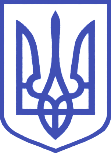 Комітет з питань екологічної політики та природокористування01008, м.Київ-8, вул. М. Грушевського, 5, тел.: 255-27-06, факс: 255-22-72